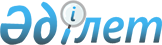 Шал ақын ауданы әкімдігінің кейбір қаулылары күштерінің жойылғанын тану туралыСолтүстік Қазақстан облысы Шал ақын аудандық әкімдігінің 2015 жылғы 19 мамырдағы № 127 қаулысы      "Нормативтік құқықтық актілер туралы" Қазақстан Республикасының 1998 жылғы 24 наурыздағы Заңының 21-бабына сәйкес Солтүстік Қазақстан облысы Шал ақын ауданының әкімдігі ҚАУЛЫ ЕТЕДІ:

      1. Қосымшаға сәйкес Шал ақын ауданы әкімдігінің қаулылары күштерінің жойылғаны танылсын.

      2. Осы қаулы қол қойылған күннен бастап қолданысқа енгізіледі.

 Шал ақын ауданы әкімдігінің күші жойылған кейбір қаулыларының 
ТІЗБЕСІ      1) "Шал ақын ауданының кәсіпорындары мен ұйымдарында мүгедектер үшін жұмыс орындарына квота белгілеу туралы" Солтүстік Қазақстан облысы Шал ақын аудандық әкімдігінің 2009 жылғы 17 шілдедегі N 157 қаулысы. Солтүстік Қазақстан облысы Шал ақын ауданының Әділет басқармасында 2009 жылғы 17 тамыздағы N 13-14-79 тіркелді, "Новатор" газетінде 2009 жылғы 21 тамыздағы № 34, "Парыз" газетінде 2009 жылғы 21 тамыздағы № 34 жарияланды;

      2) "Азаматтардың жекелеген санаттары үшін Шал ақын ауданының кәсіпорындары мен ұйымдарында жұмыс орындарының квотасын белгілеу туралы" Солтүстік Қазақстан облысы Шал ақын ауданы әкімдігінің 2011 жылғы 3 мамырдағы N 105 қаулысы. Солтүстік Қазақстан облысының Әділет департаментінде 2011 жылғы 14 маусымдағы N 13-14-130 тіркелді, "Новатор" газетінде 2011 жылғы 08 шілдедегі № 29, "Парыз" газетінде 2011 жылғы 08 шілдедегі № 29 жарияланды.

      3) "Халықты жұмыспен қамтуға көмек көрсету жөніндегі қосымша шаралар туралы" Солтүстік Қазақстан облысы Шал ақын аудандық әкімдігінің 2009 жылғы 17 шілдедегі N 155 қаулысы. Солтүстік Қазақстан облысы Шал ақын ауданының Әділет басқармасында 2009 жылғы 24 тамыздағы N 13-14-81 тіркелді, "Новатор" газетінде 2009 жылғы 04 қыркүйектегі № 36, "Парыз" газетінде 2009 жылғы 04 қыркүйектегі № 36 жарияланды;

      4) "Мақсатты топтарға жататын, Шал ақын ауданының аймағында тұратын, қосымша тұлғалардың тізбесін белгілеу туралы" Солтүстік Қазақстан облысы Шал ақын ауданы әкімдігінің 2009 жылғы 04 қыркүйектегі N 183 қаулысы. Солтүстік Қазақстан облысының Әділет департаментінде 2009 жылғы 12 қазандағы N 13-14-86 тіркелді, "Новатор" газетінде 2009 жылғы 30 қазандағы № 44, "Парыз" газетінде 2009 жылғы 30 қазандағы № 44 жарияланды.


					© 2012. Қазақстан Республикасы Әділет министрлігінің «Қазақстан Республикасының Заңнама және құқықтық ақпарат институты» ШЖҚ РМК
				
      Аудан әкімі

М. Омаров
Аудан әкімдігінің 2015 жылғы 19 мамырдағы №127 қаулысына қосымша